uni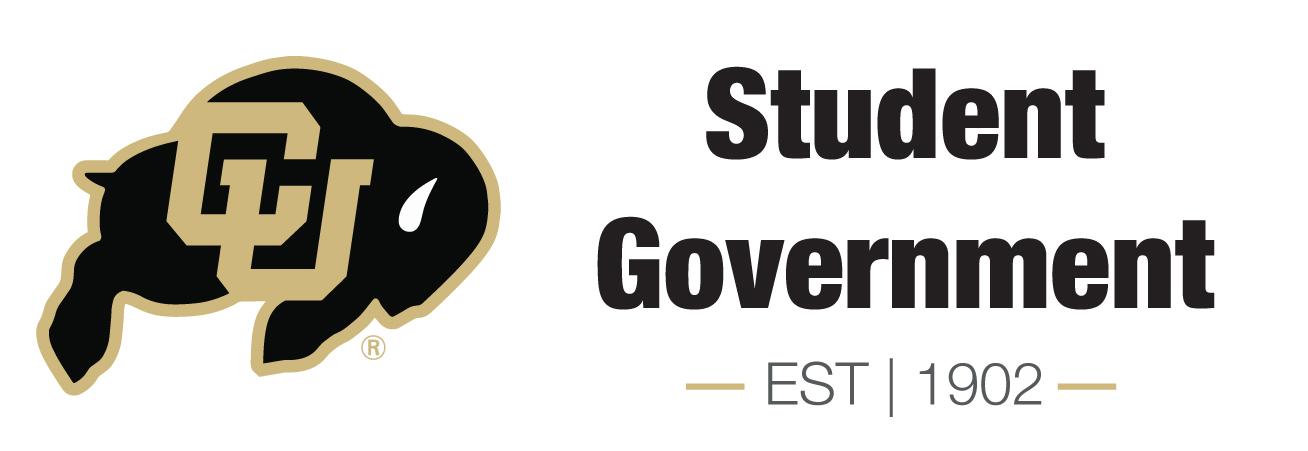 Campaign Expenditure ReportSpring 2022 Elections  Itemized Expenditures:ATTENTION: This report is due no later than 5:00 PM on Monday, April 11th to the Election Commissioner in the CUSG office. If this report is not filed by the deadline you WILL be disqualified and absolutely no exceptions will be made. Tickets for CUSG with an executive group may spend no more than $600 total. Tickets for CUSG without an executive group may spend no more than $300 total. Receipts must be included with this report.You will not be reimbursed by the Election Commission for your campaign finances.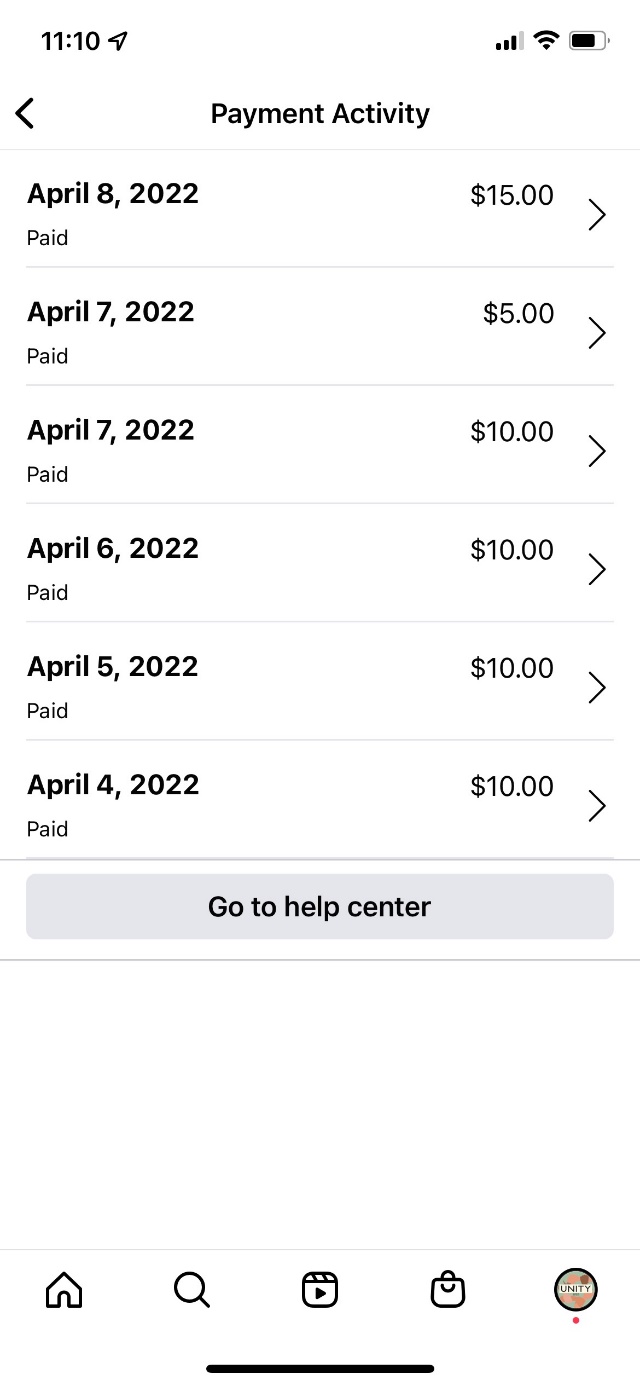 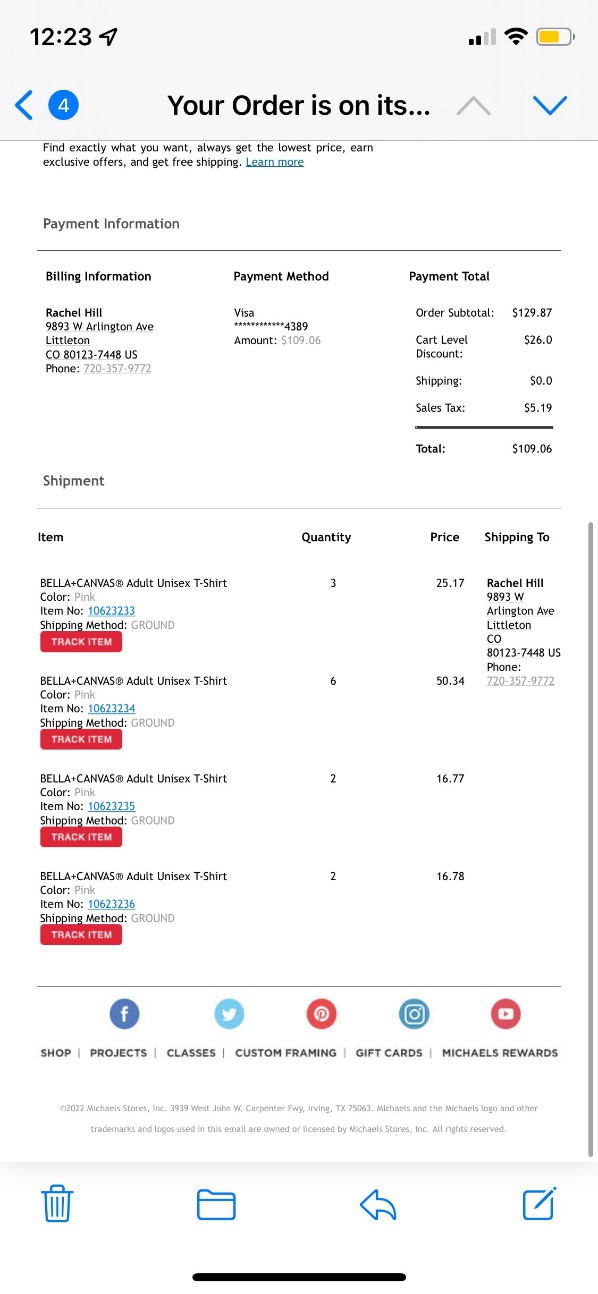 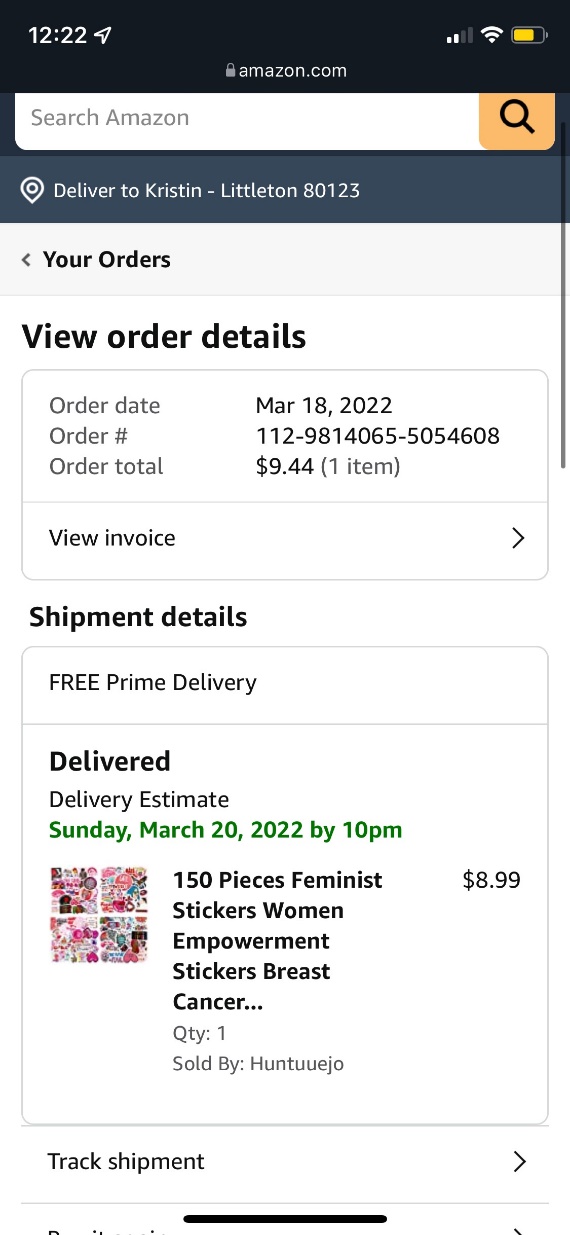 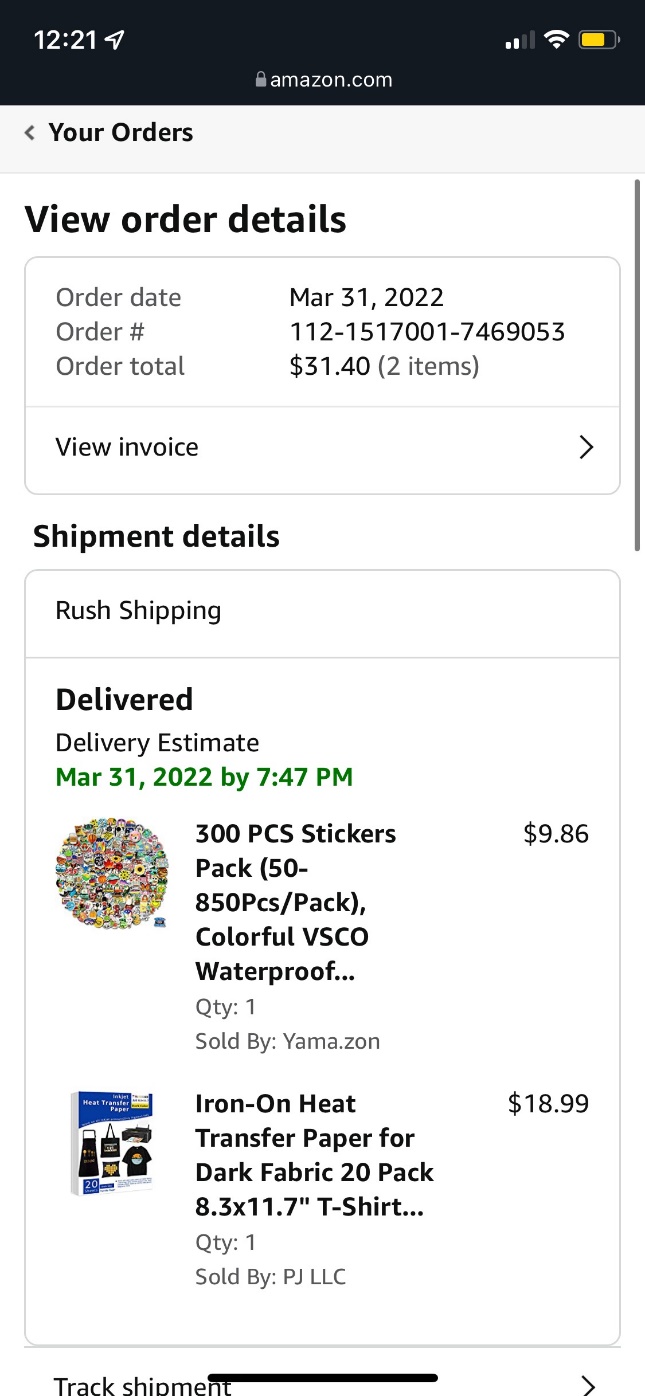 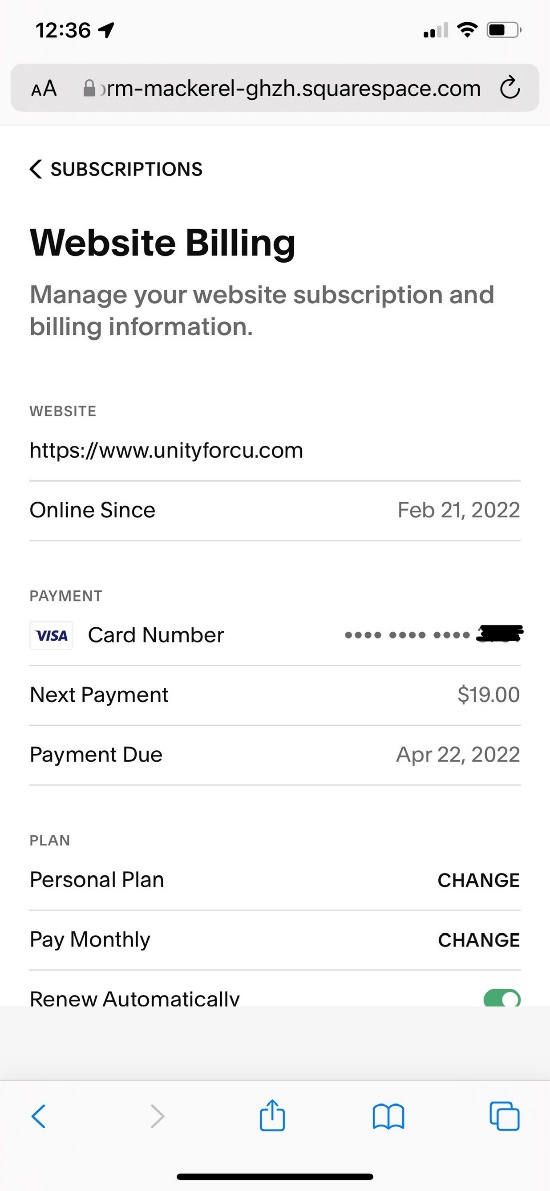 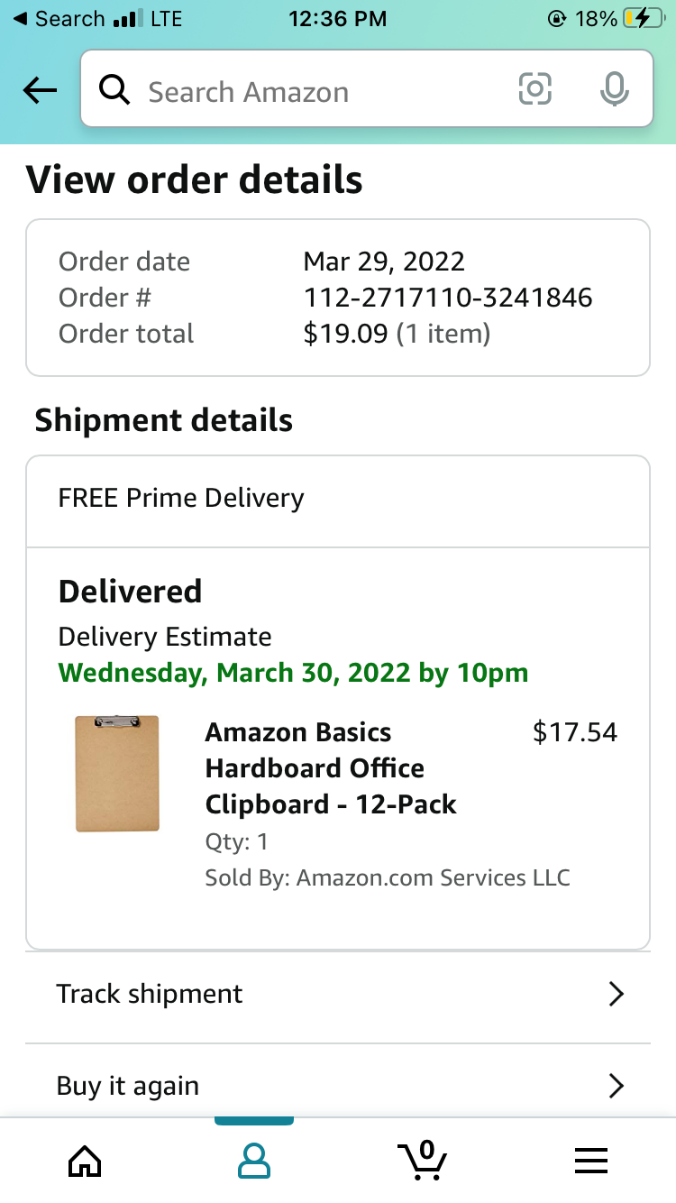 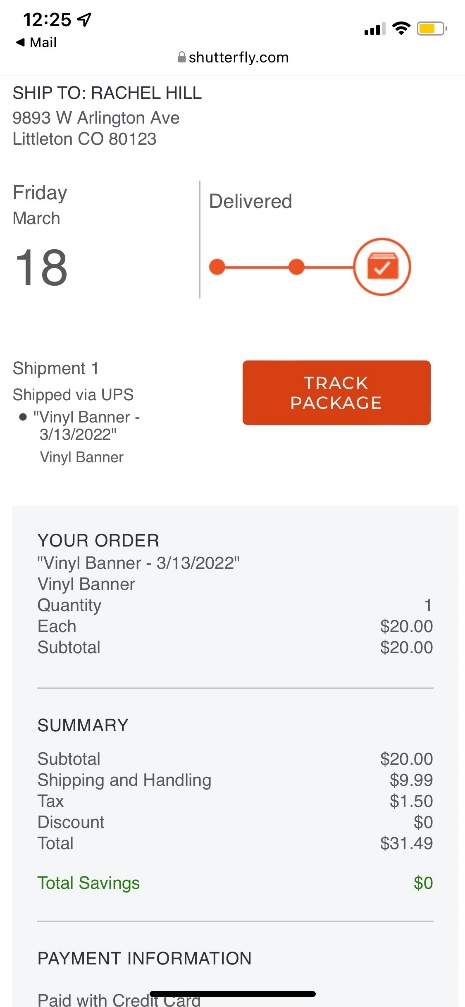 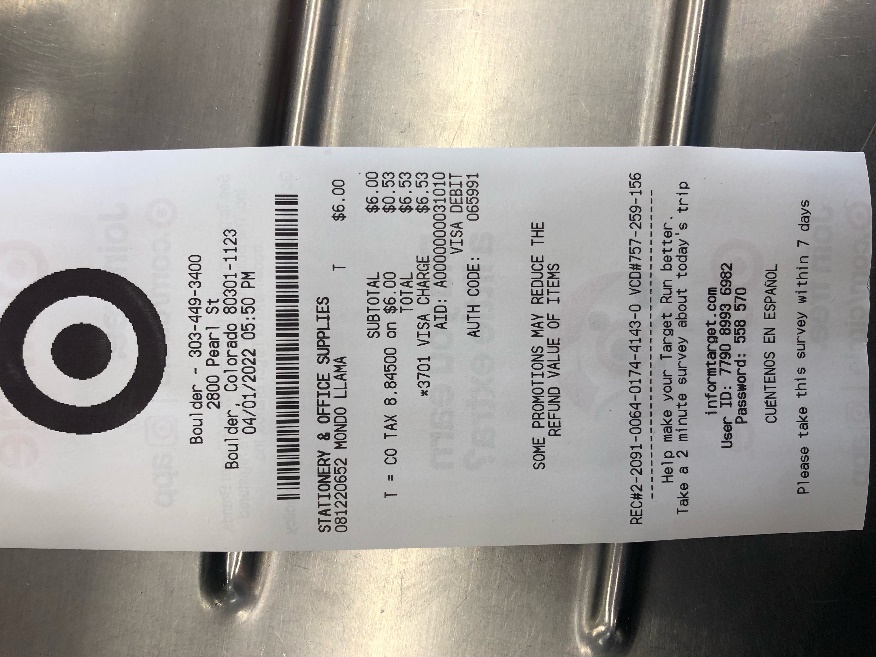 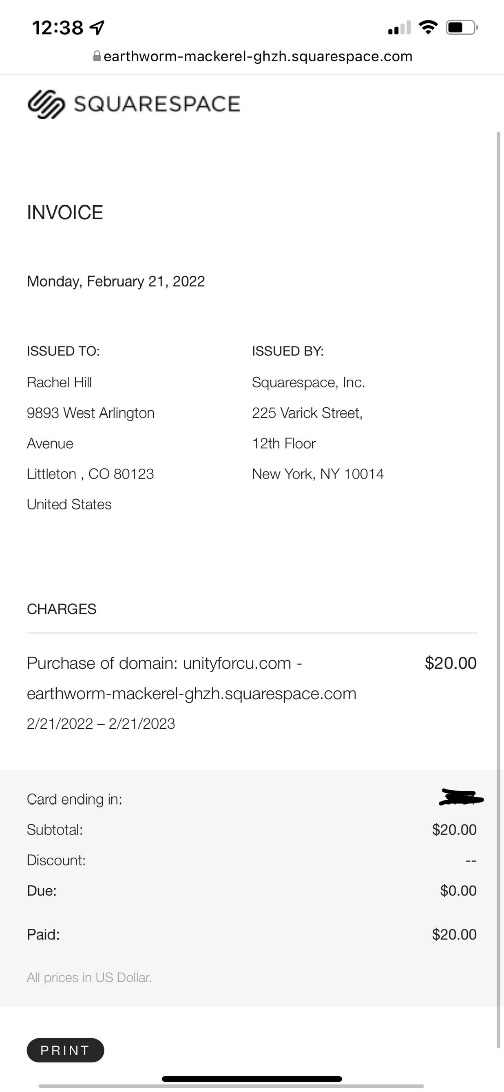 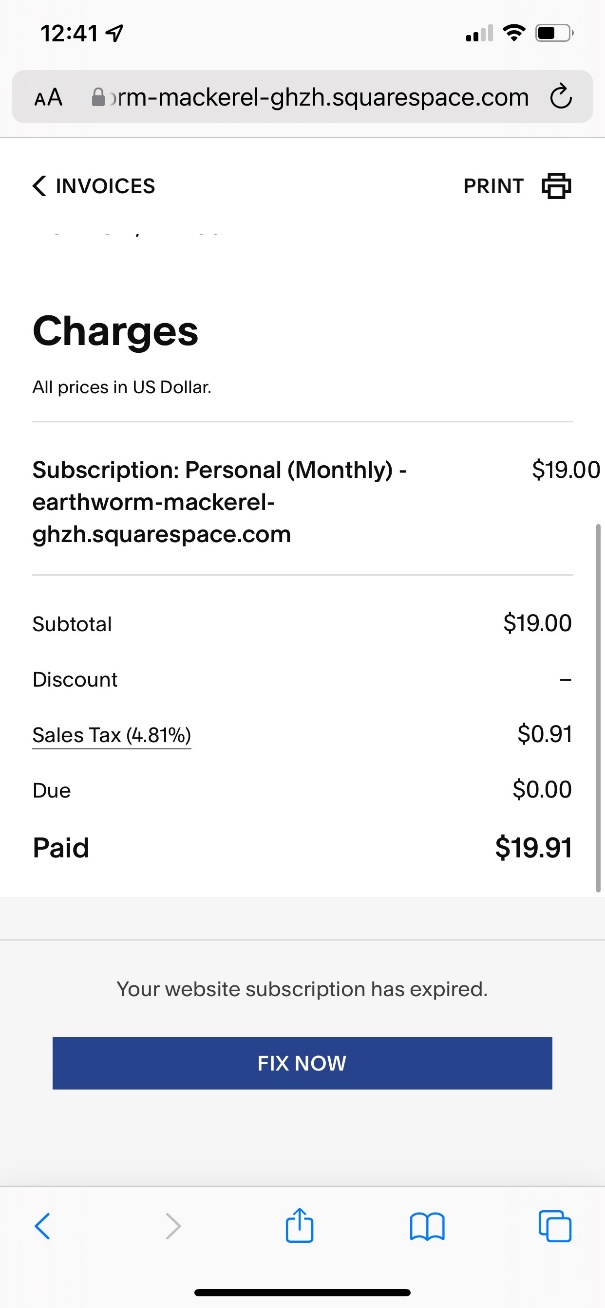 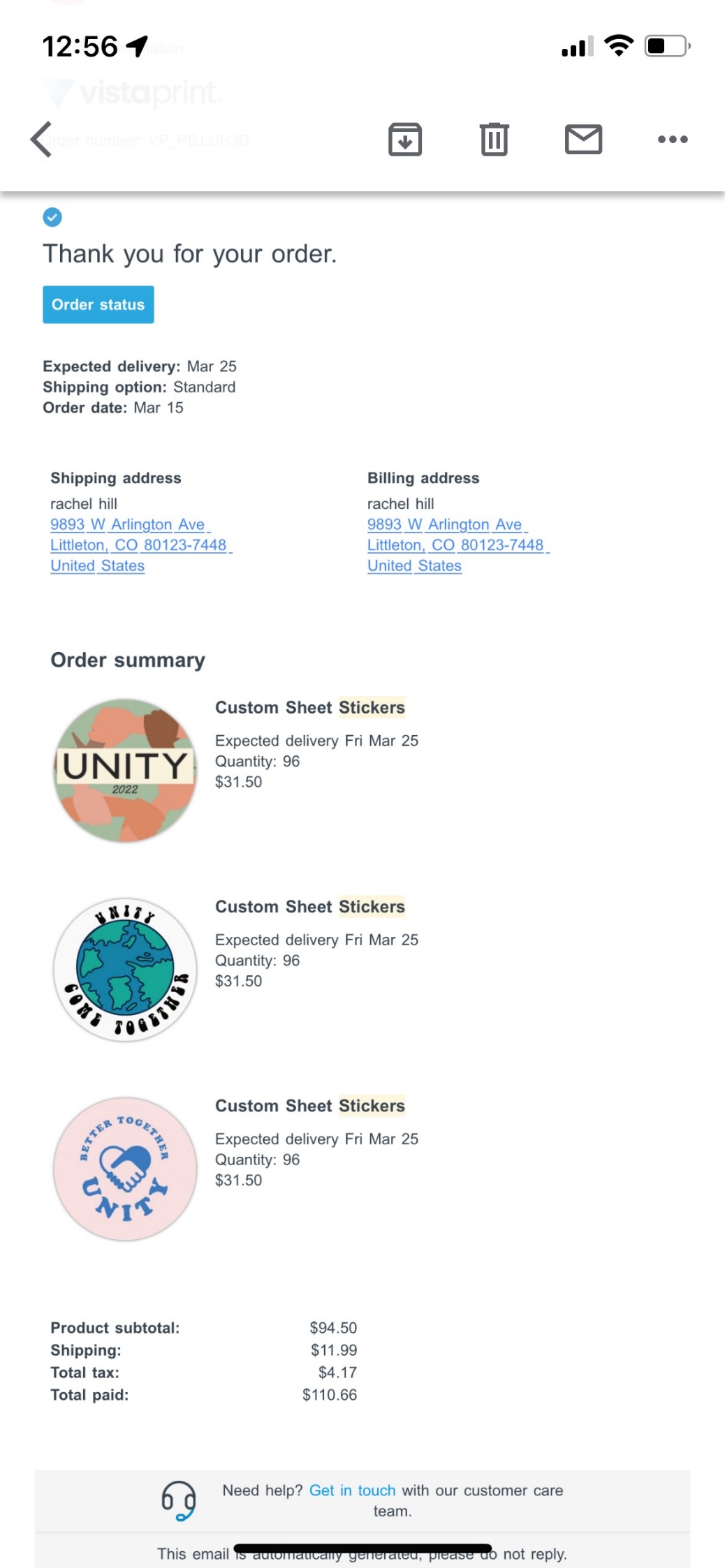 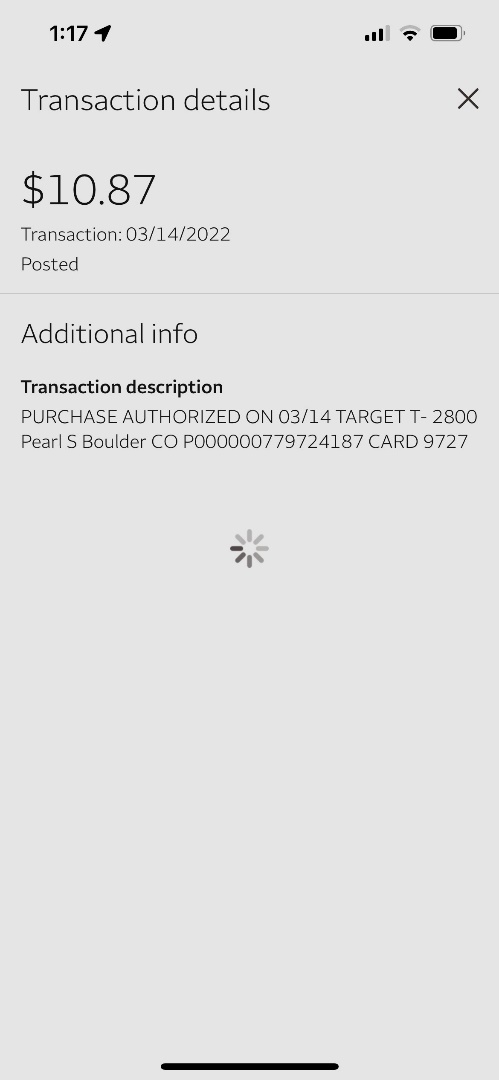 Name of Ticket:Unity Signatures fromLucie NguyenPeter GoetterCandidates:Rachel Hill Sally WebsterAmaris Nicklas Total Campaign Expenditure:$490.01Printing:$15.00Print Media:260.56Photocopying:N/ADigital Media:$139Photography:N/AOther Media:N/AVideography:N/ATransportation:N/AGeneral Supplies:43.96Banners:$31.49Professional Labor:N/AOther:N/ACampaign Contributors NameItemValueRachel HillChalk+Instagram Ad+Stickers+ Iron Transfer (for shirts)+Banner$275.99Sawyer BundgaardClipboards+ printing$34.09Lucie NguyenChalk$10.87Chloe Nicklas Website$60My Art Workshop(Business Donation)Shirts$109.06